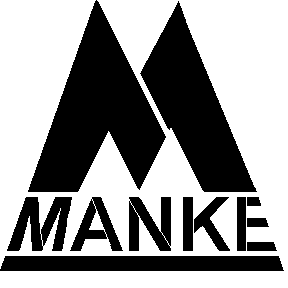 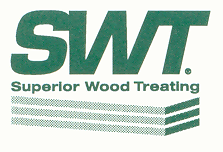 * * * Section 1 - IDENTIFICATION* * *Product Identifier:ACQ Preserve and Preserve Plus Pressure Treated WoodTrade NamesACQ Preserve and Preserve Plus Pressure Treated WoodSynonymsPressure treated wood with Alkaline Copper and Quaternary Ammonium CompoundsRecommended UseLumberRestrictions on UseNone known.Manufacturer/Importer/Supplier/Distributor InformationCompany Name:	Manke Lumber Company Inc. Address:		1717 Marine view Drive			Tacoma, WA  98422Telephone		SDS Request 253-572-6252Email			n/aGeneral CommentsNOTE: Emergency telephone numbers are to be used only in the event of chemical emergencies involving a spill, leak, fire, exposure, or accident involving chemicals. All non-emergency questions should be directed to customer service.* * * Section 2 - HAZARD(S) IDENTIFICATION* * *Classification in accordance with 29 CFR 1910.1200.Acute Toxicity (Dermal), Category 4Acute Toxicity (Oral), Category 4Skin Corrosion / Irritation, Category 1Eye Damage / Irritation, Category 1Skin sensitizer, Category 1Specific Target Organ Toxicity - Single Exposure, Category 1 (kidneys and liver)Specific Target Organ Toxicity - Single Exposure, Category 3 (respiratory system)Specific Target Organ Toxicity - Repeated Exposure, Category 2 (kidneys, liver, lungs, and nervous system)Hazardous to the Aquatic Environment - Acute Hazard, Category 1GHS LABEL ELEMENTS Symbol(s)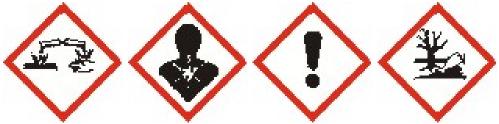 Signal WordDANGERHazard Statement(s)Harmful in contact with skinHarmful if swallowedCauses severe skin burns and eye damageMay cause an allergic skin reactionCauses damage to kidneys and liver.May cause respiratory irritationMay cause damage to kidneys, liver, lungs, and nervous system through prolonged or repeated exposure.Very toxic to aquatic life.Precautionary Statement(s) PreventionDo not breathe dust. Use only outdoors or in a well-ventilated area. Contaminated work clothing should not be allowed out of the workplace. Wear protective gloves/clothing and eye/face protection. Wash thoroughly after handling. Do not eat, drink, or smoke when using this product. Avoid release to the environment.ResponseIF INHALED: Remove victim to fresh air and keep at rest in a position comfortable for breathing. IF ON SKIN (or hair): Remove/take off immediately all contaminated clothing. Rinse skin with water/shower. Wash contaminated clothing before reuse. If skin irritation or rash occurs: Get medical advice/attention. IF IN EYES: Rinse cautiously with water for several minutes. Remove contact lenses, if present and easy to do. Continue rinsing. IF SWALLOWED: Rinse mouth. Do NOT induce vomiting. Call a POISON CENTER or doctor/physician if you feel unwell..StorageStore in a well-ventilated place. Keep container tightly closed. Store locked up.DisposalDispose in accordance with all applicable regulations.Hazard(s) Not Otherwise ClassifiedCombustible solid. Dust may form explosive mixtures with air.* * * Section 3 - COMPOSITION / INFORMATION ON INGREDIENTS* * *Component Related Regulatory InformationThis product may be regulated, have exposure limits or other information identified as the following: Wood dust, all soft and hard woods, Wood dusts-soft woods, Wood dusts-hard wood, Copper compounds, Copper (Copper Compound).Additional Information** This product contains one of the given quaternary ammonium compounds depending on the type of ACQ Wood Preservative used.* * * Section 4 - FIRST-AID MEASURES* * *Description of Necessary MeasuresInhalationIF INHALED: Remove victim to fresh air and keep at rest in a position comfortable for breathing. Immediately call a POISON CENTER or doctor/physician.Skin ContactIf wood splinters are injected under the skin, get medical attention immediately. IF ON SKIN (or hair):Remove/take off immediately all contaminated clothing. Rinse skin with water/shower. Wash contaminated clothing before reuse. If skin irritation or rash occurs: Get medical advice/attention.Eye ContactIF IN EYES: Rinse cautiously with water for several minutes. Remove contact lenses, if present and easy to do. Continue rinsing. Immediately call a POISON CENTER or doctor/physician.IngestionIF SWALLOWED: Rinse mouth. Do NOT induce vomiting. Call a POISON CENTER or doctor/physician if you feel unwell.Most Important Symptoms/EffectsAcuteskin burns, eye burns, allergic skin reaction, kidney damage, liver damage, respiratory system damageDelayedkidney damage, liver damage, lung damage, nervous system damageIndication of Immediate Medical Attention and Special Treatment Needed, If NeededRespiratory ailments and pre-existing skin conditions may be aggravated by exposure to wood dust.* * * Section 5 - FIRE-FIGHTING MEASURES* * *Suitable Extinguishing MediaUse regular dry chemical, carbon dioxide, water spray, or regular foam., Use water to wet down wood and to reduce the likelihood of ignition or dispersion of dust into the air.Large fires: water spray or fog, alcohol-resistant foamUnsuitable Extinguishing MediaDo not scatter spilled material with high-pressure water streams.Specific Hazards Arising from the ChemicalCombustible solid. Dust may form explosive mixtures with air.Hazardous Decomposition ProductsCombustion: organic chlorides,aldehydes,amines,hydrogen chloride,ammonia,copper compounds,oxygen,boric acid,oxides of carbon,oxides of nitrogenSpecial Protective Equipment and Precautions for FirefightersWood is combustible and dusts may form explosive mixtures with air in the presence of an ignition source. Wearfull protective fire fighting gear including self contained breathing apparatus (SCBA) for protection against possible exposure.Fire Fighting MeasuresMove container from fire area if it can be done without risk. Dike for later disposal. Cool containers with water spray until well after the fire is out. Withdraw immediately in case of rising sound from venting safety device or any discoloration of tanks due to fire. Stay away from the ends of tanks. Keep unnecessary people away, isolate hazard area and deny entry. Avoid inhalation of material or combustion by-products. Stay upwind and keep out of low areas.* * * Section 6 - ACCIDENTAL RELEASE MEASURES* * *Personal Precautions, Protective Equipment and Emergency ProceduresWear personal protective clothing and equipment, see Section 8.Methods and Materials for ContainmentMove containers away from spill to a safe area.Methods and Materials for Containment and Cleaning UpDo not touch or walk through spilled material. Wear appropriate protective equipment and clothing during cleanup. Wet down accumulated dusts prior to sweeping or vacuuming in order to prevent explosion hazards. Use clean non-sparking tools to collect absorbed material and place it into loosely-covered metal or plastic containers for later disposal. Move containers away from spill to a safe area. Sweep up or vacuum small pieces and dusts and place in appropriate container for disposal. Gather larger pieces by an appropriate method. Avoid the generation of airborne dusts during clean-up. Do not inhale dusts during cleanup.* * * Section 7 - HANDLING AND STORAGE* * *Precautions for Safe HandlingObtain special instructions before use. Do not handle until all safety precautions have been read and understood. Do not breathe dust. Use only outdoors or in a well-ventilated area. Wear respiratory protection. Contaminated work clothing should not be allowed out of the workplace. Wear protective gloves/clothing and eye/face protection. Wash thoroughly after handling. Do not eat, drink, or smoke when using this product. Avoid working with freshly treated wood. When handling treated wood, wear washable or disposable coveralls or long-sleeved shirt and long pants, chemical resistant gloves, and socks plus industrial grade safety boots with chemical resistant soles. Contaminated clothing should be removed and laundered before reuse.Conditions for Safe Storage, including any IncompatibilitiesMaintain good housekeeping procedures, such as sweeping regularly to avoid accumulation of dusts. Store product in a dry area away from excessive heat, sparks and open flame. Store in a well-ventilated place. Keep container tightly closed. Store locked up.Incompatibilities: strong acids, alkalis, and strong oxidizing materials* * * Section 8 - EXPOSURE CONTROLS / PERSONAL PROTECTION* * *Component Exposure LimitsWood/Wood Dust (Not Available)NIOSH: 1 mg/m3 TWA (related to Wood dust, all soft and hard woods) Mexico 5 mg/m3 TWA LMPE-PPT (related to Wood dusts-soft woods)10 mg/m3 STEL [LMPE-CT] (related to Wood dusts-soft woods) Alberta: A2 - Suspected Human Carcinogen (related to Wood dusts-soft woods) 5 mg/m3 TWA (total, related to Wood dust, all soft and hard woods) Manitoba: A1 Confirmed Human Carcinogen (related to Wood dusts-hardwood) New Brunswick: A1 - Confirmed Human Carcinogen (related to Wood dusts-     hard wood) 10 mg/m3 STEL (related to Wood dusts-soft woods)5 mg/m3 TWA (related to Wood dusts-soft woods)Nova Scotia: A1 - Confirmed Human Carcinogen (related to Wood dusts-hard wood) Nunavut: 10 mg/m3 STEL (related to Wood dust, all soft and hard woods)5 mg/m3 TWA (related to Wood dust, all soft and hard woods) Ontario: 10 mg/m3 STEL (related to Wood dusts-soft woods)5 mg/m3 TWA (related to Wood dusts-soft woods)Quebec: 5 mg/m3 TWAEV (except red cedar, containing no Asbestos and <1% Crystalline silica, total dust, related to Wood dust, all soft and hard woods)Saskatchewan: Present (beech, birch, mahogany, oak, teak, walnut, related to Wood dust, all soft and hard woods)including but not limited to California redwood, Eastern white cedar, pine, Western white cedar (related to Wood dusts-soft woods)10 mg/m3 STEL (related to Wood dusts-soft woods)5 mg/m3 TWA (related to Wood dusts-soft woods)10 mg/m3 STEL (non-allergenic); 5 mg/m3 STEL (allergenic, including cedar,mahogany, teak, related to Wood dust, all soft and hard woods)5 mg/m3 TWA (non-allergenic); 2.5 mg/m3 TWA (allergenic, including cedar,mahogany, teak, related to Wood dust, all soft and hard woods)Monoethanolamine (141-43-5)ACGIH: 3 ppm TWA6 ppm STELOSHA:   3 ppm TWA; 6 mg/m3 TWA NIOSH: 3 ppm TWA; 8 mg/m3 TWA6 ppm STEL; 15 mg/m3 STELMexico 3 ppm TWA LMPE-PPT; 8 mg/m3 TWA LMPE-PPT6 ppm STEL [LMPE-CT]; 15 mg/m3 STEL [LMPE-CT]Alberta: 6 ppm STEL; 15 mg/m3 STEL3 ppm TWA; 7.5 mg/m3 TWABritish Columbia: 6 ppm STEL3 ppm TWAManitoba: 6 ppm STEL3 ppm TWANew Brunswick: 6 ppm STEL; 15 mg/m3 STEL3 ppm TWA; 7.5 mg/m3 TWANewfoundland and 6 ppm STELLabrador: 3 ppm TWANova Scotia: 6 ppm STEL3 ppm TWANunavut: 6 ppm STEL; 15 mg/m3 STEL3 ppm TWA; 7.5 mg/m3 TWAOntario: 6 ppm STEL3 ppm TWAPrince Edward Island: 6 ppm STEL3 ppm TWAQuebec: 6 ppm STEV; 15 mg/m3 STEV3 ppm TWAEV; 7.5 mg/m3 TWAEVSaskatchewan: 6 ppm STEL3 ppm TWA6 ppm STEL; 12 mg/m3 STEL3 ppm TWA; 6 mg/m3 TWACopper complex expressed as Copper oxides (Proprietary)ACGIH: 1 mg/m3 TWA (as Cu, dust and mist, related to Copper compounds)OSHA: 0.1 mg/m3 TWA (fume); 1 mg/m3 TWA (dust and mist, related to Copper (CopperCompound))NIOSH: 1 mg/m3 TWA (as Cu, dust and mist, related to Copper compounds)Mexico 0.2 mg/m3 TWA LMPE-PPT (as Cu, fume); 1 mg/m3 TWA LMPE-PPT (as Cu, dust andmist, related to Copper (Copper Compound))2 mg/m3 STEL [LMPE-CT] (as Cu, fume); 2 mg/m3 STEL [LMPE-CT] (as Cu, dust andmist, related to Copper (Copper Compound))Alberta: 0.2 mg/m3 TWA (fume); 1 mg/m3 TWA (dust and mist, related to Copper (CopperCompound))British Columbia: 1 mg/m3 TWA (dust and mist); 0.2 mg/m3 TWA (fume, related to Copper (CopperCompound))Manitoba: 1 mg/m3 TWA (as Cu, dust and mist, related to Copper compounds)New Brunswick: 0.2 mg/m3 TWA (fume); 1 mg/m3 TWA (dust and mist, related to Copper (CopperCompound))Newfoundland and 1 mg/m3 TWA (as Cu, dust and mist, related to Copper compounds)Labrador:Nova Scotia: 1 mg/m3 TWA (as Cu, dust and mist, related to Copper compounds)Nunavut: 0.6 mg/m3 STEL (fume); 2 mg/m3 STEL (dust and mist, related to Copper (CopperCompound))0.2 mg/m3 TWA (fume); 1 mg/m3 TWA (dust and mist, related to Copper (CopperCompound))Ontario: 0.2 mg/m3 TWA (fume); 1 mg/m3 TWA (dust and mist, related to Copper (CopperCompound))Prince Edward Island: 1 mg/m3 TWA (as Cu, dust and mist, related to Copper compounds)Quebec: 0.2 mg/m3 TWAEV (fume); 1 mg/m3 TWAEV (dust and mist, related to Copper (CopperCompound))Saskatchewan: 0.6 mg/m3 STEL (fume); 3 mg/m3 STEL (dust and mist, related to Copper (CopperCompound))0.2 mg/m3 TWA (fume); 1 mg/m3 TWA (dust and mist, related to Copper (CopperCompound))0.2 mg/m3 STEL (fume); 2 mg/m3 STEL (dust and mist, related to Copper (CopperCompound))0.2 mg/m3 TWA (fume); 1 mg/m3 TWA (dust and mist, related to Copper (CopperCompound))Boric acid (10043-35-3)ACGIH: 2 mg/m3 TWA (inhalable fraction)6 mg/m3 STEL (inhalable fraction)British Columbia: 6 mg/m3 STEL (inhalable)2 mg/m3 TWA (inhalable)Manitoba: A4 Not Classifiable as a Human Carcinogen6 mg/m3 STEL (inhalable fraction) 2 mg/m3 TWA (inhalable fraction)Newfoundland and 6 mg/m3 STEL (inhalable fraction) Labrador: 2 mg/m3 TWA (inhalable fraction)Nova Scotia: A4 - Not Classifiable as a Human Carcinogen6 mg/m3 STEL (inhalable fraction) 2 mg/m3 TWA (inhalable fraction) Ontario: 6 mg/m3 STEL (inhalable)2 mg/m3 TWA (inhalable)Prince Edward Island: 6 mg/m3 STEL (inhalable fraction)2 mg/m3 TWA (inhalable fraction)Saskatchewan: 6 mg/m3 STEL (inhalable fraction) 2 mg/m3 TWA (inhalable fraction)Appropriate Engineering ControlsUse exhaust ventilation when cutting, grinding or sanding in enclosed areas and if it is anticipated the exposure limits for wood dust may be exceeded during working with this product. Ventilation equipment should be explosion-resistant if explosive concentrations of material are present. Provide local exhaust or process enclosure ventilation system. Ensure compliance with applicable exposure limits.Individual Protection Measures, such as Personal Protective EquipmentEyes/Face ProtectionWear safety glasses with side shields when handling, cutting, sanding or grinding this material. Use a face shield during processes that may generate excessive dusts and splinters. Provide an emergency eye wash fountain in the immediate work area.Skin ProtectionWear chemical resistant clothing to prevent skin contact.Glove RecommendationsWear puncture resistant work gloves, such as leather.Respiratory ProtectionNot normally needed.Use a dust mask for particulate concentrations exceeding the Occupational Exposure Limit.* * * Section 9 - PHYSICAL AND CHEMICAL PROPERTIES* * ** * * Section 10 - STABILITY AND REACTIVITY* * *ReactivityNo reactivity hazard is expected.Chemical StabilityThis is a stable material.Possibility of Hazardous ReactionsHazardous polymerization will not occur.Conditions to AvoidKeep away from excessive heat, sparks and open flame. Keep away from incompatible materials.Incompatible Materialsstrong acids, alkalis, and strong oxidizing materialsHazardous Decomposition ProductsCombustion products may yield irritating and toxic fumes and gases including organic chloride, aldehydes, amines, hydrogen chloride, ammonia, copper compounds, oxygen, boric oxide, oxides of carbon and nitrogen. Hazardous DecompositionCombustion: organic chlorides,aldehydes,amines,hydrogen chloride,ammonia,copper compounds,oxygen,boric acid,oxides of carbon,oxides of nitrogen* * * Section 11 - TOXICOLOGICAL INFORMATION* * *Acute ToxicityWood dusts may be irritating to the eyes, skin and respiratory tract. Prolonged or repeated inhalation of wood dust may cause respiratory irritation, recurrent bronchitis and prolonged colds. Depending on the species of wood, recurrent exposure may cause allergic skin and respiratory reactions in some individuals.Inhalation of high concentrations of Monoethanolamine have been reported to cause pulmonary, liver, kidney and skin damage in experimental animals. Monoethanolamine is corrosive to the eyes, skin, respiratory system and gastrointestinal tract, and may cause permanent damage to the eyes. Monoethanolamine may be absorbed through the skin in harmful amounts and may cause allergic skin reactions. Monoethanolamine exposures may cause damage to the nervous system, lungs, liver and kidneys.The Copper complex expressed as copper oxide in this product contains copper salts which, upon ingestion of high oral doses, can cause gastrointestinal disturbances, anemia, and secondary liver and kidney damage. Acute exposures to Boric Acid can cause gastrointestinal distress, liver or kidney damage, shock, convulsions, coma, and death. Boric Acid can be absorbed through the skin, lungs and gastrointestinal tract, and is a skin sensitizer.Didecyldimethylammonium chloride (DDAC) is a quaternary ammonium compound shown to cause severe skin and eye irritation in animals. DDAC is corrosive to the gastrointestinal tract and is expected to cause caustic burns to the skin, eyes, throat and respiratory tract, especially upon exposure to concentrated solutions.Alkyl dimethyl benzyl ammonium chloride (DBAC) is a quaternary ammonium compound which may produce corrosive damage to the eyes and gastrointestinal tract, and severe irritation to the skin and respiratory tract. Acute toxicity data from the supplier of the Alkyl dimethyl benzyl ammonium chloride in this product is as follows: Oral LD50 (no species indicated): 735 mg/kg for males and females combinedDermal LD50 (no species indicated): 3350 mg/kg for males and females combinedComponent Analysis - LD50/LC50The components of this material have been reviewed in various sources and the following selected endpoints arepublished:Monoethanolamine (141-43-5)Oral LD50 Rat 1720 mg/kg; Dermal LD50 Rabbit 1 mL/kg; Dermal LD50 Rabbit 1025 mg/kgCopper complex expressed as Copper oxides (Proprietary)Oral LD50 Rat 1350 mg/kgDidecyl dimethyl ammonium chloride** (7173-51-5)Oral LD50 Rat 84 mg/kgBoric acid (10043-35-3)Oral LD50 Rat 2660 mg/kg; Inhalation LC50 Rat >0.16 mg/L 4 h; Dermal LD50 Rabbit >2000 mg/kgInformation on Likely Routes of Exposure InhalationMay cause respiratory tract irritation.IngestionHarmful if swallowed.Skin ContactHarmful in contact with skin.. Causes skin burns.. May cause an allergic skin reaction.Eye ContactCauses eye burns.Immediate Effectsskin burns, eye burns, allergic skin reaction, kidney damage, liver damage, respiratory system damageDelayed Effectskidney damage, liver damage, lung damage, nervous system damageMedical Conditions Aggravated by ExposurePre-existing eye, respiratory system and skin conditions.Irritation/Corrosivity Datarespiratory tract irritation, skin burns, eye burnsRespiratory SensitizationNo data available.Dermal SensitizationMay cause an allergic skin reaction.Germ Cell MutagenicityNo data available for the mixture.CarcinogencityComponent CarcinogenicityWood/Wood Dust (Not Available)ACGIH: A1 - Confirmed Human Carcinogen (related to Wood dusts-hard wood)IARC: Monograph 100C [2012]; Monograph 62 [1995] (Group 1 (carcinogenic to humans), related toWood dust, all soft and hard woods)NTP: Known Human Carcinogen (related to Wood dust, all soft and hard woods)DFG: Category 3B (could be carcinogenic for man, except beech and oak wood dust, related to Wooddust, all soft and hard woods)OSHA: Present (related to Wood dust, all soft and hard woods)Boric acid (10043-35-3)ACGIH: A4 - Not Classifiable as a Human CarcinogenReproductive ToxicityNo information available for the product.Specific Target Organ Toxicity - Single Exposureliver, nervous system, respiratory systemSpecific Target Organ Toxicity - Repeated Exposurekidneys, liver, lungs, nervous systemAspiration HazardNot expected to be an aspiration hazard.* * * Section 12 - ECOLOGICAL INFORMATION* * *EcotoxicityVery toxic to aquatic organisms.This product is not expected to leach harmful amounts of preservative into the environment. However, the wood preservatives (ACQ) in this product contain fungicides and insecticides which when released into the environment, are expected to adversely effect or destroy contaminated plants. They may be harmful or fatal to wildlife.Ecotoxity- Aquatic ToxicityDidecyl Dimethyl Ammonium Chloride (7173-51-5)Test & Species96 Hr LC50 rainbow trout (juvenile) 0.409 mg/LComponent Analysis - Aquatic ToxicityMonoethanolamine (141-43-5)Fish: 96 Hr LC50 Pimephales promelas: 227 mg/L [flow-through]; 96 Hr LC50 Brachydaniorerio: 3684 mg/L [static]; 96 Hr LC50 Lepomis macrochirus: 300-1000 mg/L [static]; 96Hr LC50 Oncorhynchus mykiss: 114-196 mg/L [static]; 96 Hr LC50 Oncorhynchusmykiss: >200 mg/L [flow-through]Algae: 72 Hr EC50 Desmodesmus subspicatus: 15 mg/LInvertebrate: 48 Hr EC50 Daphnia magna: 65 mg/LCopper complex expressed as Copper oxides (Proprietary)Fish: 96 Hr LC50 Pimephales promelas: 0.0068 - 0.0156 mg/L; 96 Hr LC50 Pimephalespromelas: <0.3 mg/L [static]; 96 Hr LC50 Pimephales promelas: 0.2 mg/L [flow-through]; 96 Hr LC50 Oncorhynchus mykiss: 0.052 mg/L [flow-through]; 96 Hr LC50Lepomis macrochirus: 1.25 mg/L [static]; 96 Hr LC50 Cyprinus carpio: 0.3 mg/L [semi-static]; 96 Hr LC50 Cyprinus carpio: 0.8 mg/L [static]; 96 Hr LC50 Poecilia reticulata:0.112 mg/L [flow-through] (related to Copper (Copper Compound))Algae: 72 Hr EC50 Pseudokirchneriella subcapitata: 0.0426 - 0.0535 mg/L [static]; 96 Hr EC50Pseudokirchneriella subcapitata: 0.031 - 0.054 mg/L [static] (related to Copper (CopperCompound))Invertebrate: 48 Hr EC50 Daphnia magna: 0.03 mg/L [Static] (related to Copper (CopperCompound))Boric acid (10043-35-3)Fish: 72 Hr LC50 Carassius auratus: 1020 mg/L [flow-through]Invertebrate: 48 Hr EC50 Daphnia magna: 115 - 153 mg/LPersistence and DegradabilityNo information available for the product.Bioaccumulation PotentialNo information available for the product.Mobility in SoilNo information available for the product.* * * Section 13 - DISPOSAL CONSIDERATIONS* * *Disposal MethodsDispose of waste material according to Local, State, Federal, and Provincial Environmental Regulations.Disposal of Contaminated PackagingComponent Waste NumbersThe U.S. EPA has not published waste numbers for this product's components.* * * Section 14 - TRANSPORT INFORMATION* * *US DOT InformationNot regulated.TDG InformationNot regulated.* * * Section 15 - REGULATORY INFORMATION* * *U.S. Federal RegulationsThis product is pressure treated with either of two FIFRA registered wood preservatives which fall under Environmental Protection Agency regulations.ACQ-C2 is registered with the EPA under registration number 83997-4.U.S. Federal RegulationsThis material contains one or more of the following chemicals required to be identified under SARA Section 302(40 CFR 355 Appendix A), SARA Section 311/312 (40 CFR 370.21), SARA Section 313 (40 CFR 372.65),CERCLA (40 CFR 302.4), and/or TSCA 12(b).Copper complex expressed as Copper oxides (Proprietary)SARA 313: 1.0 % de minimis concentration (This category does not include CAS numbers 147-14-8, 1328-53-6, or 14302-13-7, or copper phthalocyanine compounds that are substituted with onlyhydrogen and/or chlorine and/or bromine., related to Copper compounds)Component Marine PollutantsThis material contains one or more of the following chemicals required by US DOT to be identified as marine pollutants.U.S. State RegulationsThe following components appear on one or more of the following state hazardous substances lists:The following statement(s) are provided under the California Safe Drinking Water and Toxic Enforcement Act of 1986 (Proposition 65):WARNING! This product contains a chemical known to the state of California to cause cancer.WHMIS Classification(s)D2A D2B ESymbol(s)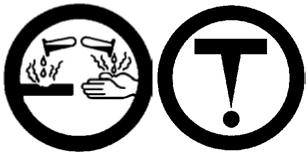 Canadian WHMIS Ingredient Disclosure List (IDL)Components of this material have been checked against the Canadian WHMIS Ingredients Disclosure List. TheList is composed of chemicals which must be identified on MSDSs if they are included in products which fall underWHMIS criteria specified in the Controlled Products Regulations and present above the threshold limits listed onthe IDL.Monoethanolamine (141-43-5)1 %Copper complex expressed as Copper oxides (Proprietary)1 %Component Analysis - Inventory* * * Section 16 - OTHER INFORMATION* * *Summary of ChangesNew MSDS: 5/30/2012Key / LegendACGIH = American Conference of Governmental Industrial Hygienists. AICS = Australian Inventory of Chemical Substances. CAS = Chemical Abstract Service. CERCLA = Comprehensive Environmental Response, Compensation and Liability Act. CFR = Code of Federal Regulations. CHEMTREC = Chemical Transportation Emergency Center. DSL = Canadian Domestic Substance List. EINECS = European Inventory of New and Existing Chemical Substances. ELINCS = European List of Notified Chemical Substances. EPA = Environmental Protection Agency. FIFRA = Federal Insecticide, Fungicide, and Rodenticide Act; HEPA = High Efficiency Particulate Air. HMIS = Hazardous Material Information System. IARC = International Agency for Research on Cancer. IDLH = Immediately Dangerous to Life and Health. MITI = Japanese Ministry of International Trade and Industry. NDSL = Canadian Non-Domestic Substance List. NFPA = National Fire Protection Association. NIOSH = National Institute of Occupational Safety and Health. NJTSR = New Jersey Trade Secret Registry. NTP = National Toxicology Program. OSHA = Occupational Safety and Health Administration. NA = Not available or Not Applicable. SARA = Superfund Amendments and Reauthorization Act. TDG = Transportation of Dangerous Goods. TLV = Threshold Limit Value. TSCA = Toxic Substances Control Act. WHMIS = Workplace Hazardous Materials Information System.Other InformationDisclaimer: Supplier gives no warranty of merchantability or of fitness for a particular purpose. Any product purchased is sold on the assumption the purchaser will make his own tests to determine the quality and suitability of the product. Supplier expressly disclaims any and all liability for incidental and/or consequential property damage arising out of the use of this product. No information provided shall be deemed to be a recommendation to use any product in conflict with any existing patent rights. Read the Material Safety Data Sheet before handling product.CASComponentPercentNot AvailableWood/Wood Dust90-98.5141-43-5Monoethanolamine0.8-5.5ProprietaryCopper complex expressed as Copper oxides0.3-2.168391-01-5Alkyl dimethyl benzyl ammonium chloride**0.0-1.07173-51-5Didecyl dimethyl ammonium chloride**0.0-1.0ProprietaryDialkyl dimethyl Ammonium carbonate/bicarbonate**0.0-1.010043-35-3Boric acid<0.1Physical State:SolidSolidAppearance:Solid wood.Color:variesvariesPhysical Form:Solid wood.Odor:ammonia / natural wood odorammonia / natural wood odorOdor Threshold:Not availablepH:Not availableNot availableMelting Point:Not availableBoiling Point:Not availableNot availableFlash Point:Not availableDecomposition Temperature:Not availableNot availableEvaporation Rate:Not availableLEL:Not availableNot availableUEL:Not availableVapor Pressure:Not availableNot availableHenry's Law Constant:Not availableVapor Density (air = 1):Not availableNot availableRelative Density:Not availableSpecific Gravity (water = 1):Not availableWater Solubility:Water Solubility:InsolubleCoeff. Water/Oil Dist:Not availableKOC:KOC:Not availableAuto Ignition Temperature:Not availableViscosity:Viscosity:Not availableComponentCASCopper complex expressed as Copper oxidesProprietaryDOT regulated severe marine pollutant (powder, related to Copper (Copper Compound))ComponentCASCAMAMNNJPAWood/Wood Dust (1related to: Wood dust, all soft and hard woods) (2related to: Wood dusts-soft woods)Not AvailableNoNoYes1Yes1Yes2Monoethanolamine141-43-5YesYesYesYesYesCopper complex expressed as Copper oxides (1related to: Copper compounds) (2related to: Copper (Copper Compound))ProprietaryYes1Yes2Yes2Yes1Yes1ComponentCASUSCAEUAUPHJPKRCNNZMonoethanolamine141-43-5YesDSLEINYesYesYesYesYesYes33113-08-5YesNSLEINNoNoNoYesNoYesProprietaryYesDSLEINYesYesYesYesYesYes7173-51-5YesDSLEINYesYesYesYesYesYes68391-01-5YesDSLEINYesYesYesYesYesYesBoric acid10043-35-3YesDSLEINYesYesYesYesYesYes